COMPROBACIÓN DEL QUORUM Y APROBACIÓN DEL ORDEN DEL DÍA: APROBACIÓN DE ACTAS ANTERIORES:Acta N° 9-2019 del 20 de marzo de 2019.Acta N° 15-2019 del 15 de mayo de 2019.Acta N° 16-2019 del 22 de mayo de 2019ASUNTOS DE TRAMITACIÓN URGENTEOficio UNA-SCU-ACUE-097-2019 del 10 de mayo 2019.  Transitorio VII del Estatuto Orgánico Oficio UNA-ACUE-098-2019 del 10 de mayo 2019.  Modelo Académico de la UNADICTAMEN UNA-CE-CONSACA-DICT-004-2019f.  Propuesta de un esquema de trabajo para la conceptualización del modelo académico de la Universidad Nacional.VI: INFORME DE RECTORÍA ADJUNTA Y MIEMBROS DE CONSACATEMAS PENDIENTES DE AGENDAR:Acreditaciones de carrerasDr. Rafael Vindas BolañosEstrategia de Comunicación “La UNA al servicio de Costa Rica”Yadira CerdasEl Fenómeno del Niño y efectos en el país.Dr. Ricardo Sánchez Murillo.  Coord. Lab. Manejo Hídrico.  Esc. Química.Sesión en la Sección Regional Huetar Norte, Campus Sarapiquí.CRONOGRAMA DE SESIONES DE CONSACA 2019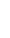 CRONOGRAMA DE SESIONES DE CONSACA 2019CRONOGRAMA DE SESIONES DE CONSACA 2019CRONOGRAMA DE SESIONES DE CONSACA 2019CRONOGRAMA DE SESIONES DE CONSACA 2019CRONOGRAMA DE SESIONES DE CONSACA 2019CRONOGRAMA DE SESIONES DE CONSACA 2019CRONOGRAMA DE SESIONES DE CONSACA 2019MESMESMESFECHAFECHATEMAOBSERVACIONESOBSERVACIONESENEROENEROENERO2323Sesión Nº 1: organización de temas de agenda bienal para rendición de cuentas.3030Sesión Nº 2:FEBREROFEBREROFEBRERO66Sesión Nº 3: Presentación de acciones de tema de Posgrados: Mayela Coto y Francisco Mena  Taller con VicedecanosTaller con Vicedecanos1313Sesión Nº4:-Presentación de acciones de tema Evaluación desempeño docente: Sandra Ovares- - Presentación de acciones de tema: Unidades Académicas, Ana María Hernández.Taller con VicedecanosTaller con Vicedecanos2020Sesión en Sede Inter Universitaria de Alajuela – Gira-Situación de la SIUA (30 min)- Aspectos administrativos de Consaca.2020Entrega de avance de informes de:-Responsables de temas de la Agenda Bienal -Comisiones permanente y especiales2727-Presentación de acciones de tema de Posgrados: Mayela Coto y Francisco Mena  2727A la 1:30 pm Asamblea de Fundauna.MARZOMARZOMARZO66Audiencia al Señor Vicerrector de Administración para los siguientes temas: Improbaciones de la Contraloría General de la República, Recorte al FEES y circular sobre el uso de cajas chicas y fondos especiales1313Organizar los temas de la Agenda Bienal para el 20192020Sesión en Sede Brunca - Gira2727ABRILABRILABRIL33-Propuestas de fechas de Graduación-Laura Molina-Laura Molina1010Ley de fortalecimiento y sus implicaciones en la UNA. Comisión especial.-1717FERIADO – SEMANA SANTA2424MAYOMAYOMAYO11FERIADO – DÍA INTERNACIONAL DEL TRABAJO88Carreras itinerantes. Se pasa para el 29 de mayoPor agenda no dio tiempo de atender esta audiencia.Por agenda no dio tiempo de atender esta audiencia.15151515A la 1:30 pm Asamblea de Fundauna.2222Sesión en Sede Chorotega - GiraVíctor Julio B.Víctor Julio B.2929Carreras itinerantesJUNIOJUNIOJUNIO55-FIDA-Resultados de presupuesto de operación- algoritmo-Comunidades epistémicas-FIDA-Resultados de presupuesto de operación- algoritmo-Comunidades epistémicas-Daniel Rueda-Juan Miguel Herrera-Alberto Rojas, Rectoría Adjunta1212Taller Sistema de Gestión de la CalidadTaller Sistema de Gestión de la CalidadAgustina Cedeño-Rectoría Adjunta.1919Prioridades de la Vic. de Vida EstudiantilTaller:  Propuesta de Políticas Institucionales de Extensión UniversitariaPrioridades de la Vic. de Vida EstudiantilTaller:  Propuesta de Políticas Institucionales de Extensión UniversitariaDra. Susana Ruiz.VVERoberto Rojas. Coordinador: Comisión de Asuntos de Investigación, Extensión y Producción.2626Plataforma de Estadísticas EstudiantilesPlataforma de Estadísticas EstudiantilesMagaly …Registro.JULIOJULIOJULIO33VACACIONES DE MEDIO PERIODOVACACIONES DE MEDIO PERIODO1010VACACIONES DE MEDIO PERIODOVACACIONES DE MEDIO PERIODO171724243131AGOSTOAGOSTO777141414212121212121A la 1:30 pm Asamblea de Fundauna.A la 1:30 pm Asamblea de Fundauna.282828SETIEMBRESETIEMBRE444.111111181818252525OCTUBREOCTUBRE222999161616232323303030NOVIEMBRENOVIEMBRE666666A la 1:30 pm Asamblea de Fundauna.A la 1:30 pm Asamblea de Fundauna.131313202020272727DICIEMBREDICIEMBRE444TOTAL SESIONES42 sesiones42 sesiones42 sesionesQuitando feriados y receso.  21 de I ciclo y 21 de II cicloQuitando feriados y receso.  21 de I ciclo y 21 de II cicloQuitando feriados y receso.  21 de I ciclo y 21 de II ciclo